										ÅRSMØTE 2022 i ORKDAL RIDEKLUBB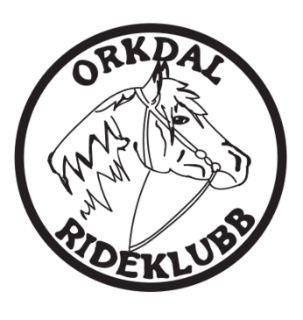 Dato: 06.03.2022Sted: Berge gård
Ordstyrer: Referent: Orkdal rideklubb, org. 992921285 .  Epost: orkdalrideklubb@live.noSakSaksliste:Vedtak1Godkjenning-Innkalling-Antall stemmeberettiget: 14Godkjent av årsmøtet.2Velge møteleder, referent samt to til å underskrive protokollen.Møteleder: Ragnhild Kjøren LefstadReferent: Lena HalsethUnderskrifter: Silje Hårstad By og Tuva Sommerschild.Tatt til underretning.3Godkjenne årsberetning. Leder legger fram.Merknad fra årsmøtet:-Før på kontrollutvalget i årsberetningen.-Før på loddsalget.Tatt til orientering.4Godkjenne regnskap og anmerkning fra kontrollutvalg.Merknad fra kontrollutvalg: -Før på kvitteringer hvilket arrangement det er lagt ut for slik at diverse blir delt opp mer enn den er nå.-Kiosk burde hatt inntektene og ikke ha de under vippsen.Tatt til orientering.5Behandle forslag til budsjett. Endelig budsjett kan ferdigstilles av det nye styret.-Til neste årsmøte, sjekke opp å redusere medlemsprisen.Godkjent av årsmøtet.6Forandringer i vedtektene, fornyer disse pga at vedtektene ikke er oppdaterte siden klubbens start. Det er en gammeldags ordlyd i den.De nye vedtektene er godkjent av årsmøtet.7Innkomne saker og forslag.-Før har de som har gått ut av styretgått inn i valgkomiteen. Styret ber årsmøtet gi tillatelse til at det nye styret finner to til valgkomiteen, en for 1 år og en for 2 år. Og dette blir en del av valgkomiteens jobb videre å finne kandidater på lik linje med styremedlemmer.Godkjent av årsmøtet.8Valg.-Leder for 2 år ikke på valg, Ragnhild Kjøren Lefstad.-Nestleder for 2 år på valg. Tuva Sommerschild.-Kasserer for 3 år (1+2 år, tok på et ekstra år da forrige kasserer søkte om fritak) ikke på valg, Bård Erik Aasan.-Sekretær for 2 år, ikke på valg. Lena Halseth.-1. styremedlem for 2 år, ikke på valg, Vilde Seines Opøien.-2. styremedlem for 2 år, på valg, Hilde Ofstad.-3. styremedlem for 1 år, Frida Pedersen.-1. vara for 1 år, Hege Størseth.-2. vara for 1 år, Thea Marie Aftret.-Valgkomite 2 medlemmer. Guri Hårstad By.-Kontrollutvalget 2: Silje Hårstad By og Ole Grotebekk Heggen.Tatt til orientering.Styret finner siste medlem til valgkomiteen.9Utmerkelser:-Årets junior: Ida Kjøren Lefstad.-Årets senior: Mari Hårstad By.-Årets hest: Lallana.-Årets medlem: Silje Hårstad By.Tatt til orientering.